КОРПОРАТИВНЫЙ УНИВЕРСИТЕТ
МОСКОВСКОГО ОБРАЗОВАНИЯ
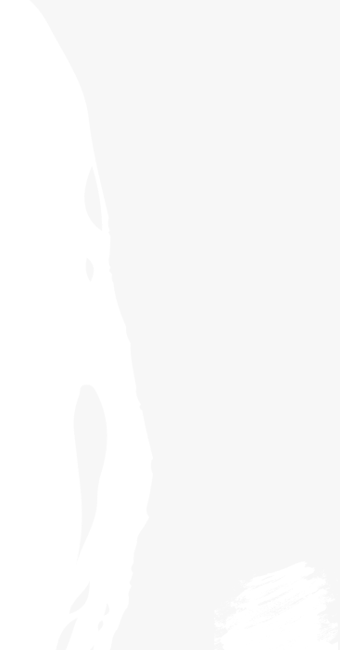 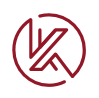 
«Анимация в 3D редакторах»1 часОнлайнМастер-класс проходит на платформе MS Teams в интерактивном формате и предполагает активное участие в мастер-классе всех присутствующих. В ходе занятия мы рассмотрим способы создания видео с анимацией с помощью 3D редакторов.Обзор 3D редакторов.Создание 3D модели для анимации.Создание анимации и видеофрагмента.13.04.2022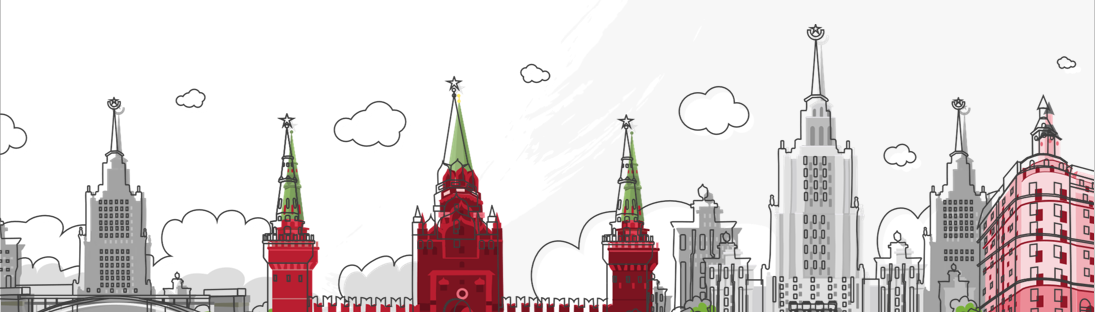 